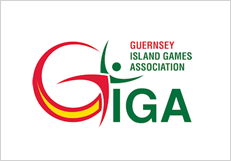 CHILD PROTECTION STATEMENTAll sporting organisations that make provision for young persons must ensure that:The welfare of the young person is paramount.All young persons have the right to protection from abuse and poor practices.All suspicious and allegations of abuse will be taken seriously and responded toswiftly and appropriately.All officials have a responsibility to report concerns of abuse or poor practices to theappropriate officer.Policy Statement:Guernsey Island Games Association LBG and its Member Sports have a duty of care to safeguard all young persons, involved with the Island Games, from harm.Guernsey Island Games Association LBG and its Member Sports will ensure the safety and protection of all young persons involved in the Island Games through strict adherence to the Child Protection Policies of the Member Sports and the Child Protection Policy of the Guernsey Island Games Association LBG as set out below.A young person is defined as any person under the age of 18 years at the time the Guernsey Team departs Guernsey for any Island Games.Policy Aim:Guernsey Island Games Association LBG Child Protection Policy aim to promote good practice by:Providing young persons with appropriate safety and protection whilst in the care of Guernsey Island Games Association LBG.Appointing Child Protection Officers, who are appointed prior to and for the duration of each Games, to oversee and ensure the operation of Guernsey Island Games Association LBG policy and the policy of the Member Sports.CHILD PROTECTION POLICYEach Member Sport of GIGA must confirm in writing to GIGA that they have their own Child Protection Policy and that where necessary it has been approved by theMember Sports National or International Body;Each Member Sport of GIGA must confirm in writing to GIGA, no earlier than twomonths and no later than one month before the date of travel to attend any IslandGames, that they have satisfied themselves as to the suitability to work with or be incontact with young persons under the age of 18 of any appointed chaperones and ofeach of the officials named in the Member Sports official party for any Island Games;Each Member Sport of GIGA must confirm in writing to GIGA, no earlier than twomonths and no later than one month before the date of travel to attend any IslandGames, the name of the appointed chaperone or the official in the Member Sportsofficial party for any Island Games who will be responsible for implementing theprovisions of the Child Protection Policy adopted by the Member Sports homeGoverning Sport Association;For the avoidance of doubt, an official is deemed to be any person in any Member Sports official party for any Island Games who is not a competitor or is a competitor who is also carrying out a role other than that of competitor in any Member Sports official party;Each Member Sport of GIGA must confirm in writing to GIGA, no earlier than twomonths and no later than one month before the date of travel to attend any IslandGames, that they have undertaken or the officials themselves have undertaken within the previous 18 months either a local or national police check, (whichever isappropriate for the sport involved), for each of the officials named in the Member Sports official party for any Island Games and that they are satisfied there is nothing within the local or national police checks which need to be brought to the attention of GIGA;Each Member Sport of GIGA must provide to GIGA a letter signed by the parent orguardian of any young person under the age of 18 named in the Member Sports official party for any Island Games containing the name of the person in the Member Sports official party to whom they have entrusted the care of the young persons concerned;GIGA reserve the right to ask each Member Sport of GIGA for written proof that any local or national police check has been undertaken;GIGA reserve the right to separately undertake a local or national police check on any person who is named as being part of a Member Sports official party for any Island Games if GIGA deems it appropriate;GIGA will ensure that either a local or national police check (whichever is appropriate) is undertaken for any person who is named as being a member of the General Management Team of any official Guernsey team attending any Island Games and who is not already an official in any Member Sports official party;For the avoidance of doubt this will include, but not be limited to, the Chairman of GIGA, the General Team Manager, any Assistant General Team Managers, any member of the medical and physiotherapy team who is not also part of a Member Sports official party; any other person who might be providing services to the Guernsey Team on behalf of the General Management Team and any person who may not be a member of the General Management Team or a member of a Member Sports official party but is deemed to be part of the official Guernsey party;Each Member Sport of GIGA must ensure that all provisions of the Child Protection Policy adopted by their home Governing Sport Association will be strictly adhered to by the Member Sport itself and the officials named in the Member Sports official party for any Island Games and that any breaches of their Child Protection Policy at any Island Games will be reported immediately to the Guernsey Team Child Protection Officer;GIGA will appoint members of the General Team Management of any official Guernsey Team attending any Island Games to be the Guernsey Team Child Protection Officers;The Guernsey Team Child Protection Officers will be responsible for liaisingcontinually with all Member Sports official parties for any Island Games where the Member Sports official party contains young persons under the age of 18 so as to ensure that the provision of the Child Protection Policy adopted by the home Governing Sport Association are being strictly adhered to;The Guernsey Team Child Protection Officers will also be responsible for ensuring on a random basis that any person who is deemed to be part of the official Guernsey party for any Island Games does not engage in any of the following with a young person under the age of 18 who are part of the official Guernsey party at any Island Games:Engage in any form of physical contact with any such young personOffer to take any such young person alone in a vehicleBe alone with any such young personUse inappropriate language or behaviour or allow inappropriate language of others with or to any such young personMake sexually suggestive comments to any such young personRespond to sexual innuendo from any such young personBe under the influence of alcohol or drugs in the presence of any such young personBully or reduce any such young person to tears as a form of controlIgnore allegations made by any such young personEnter the room of any such young person without the presence of another adult known by any such young personAllow allegations made by any such young person to go unchallenged, unrecorded or unaddressedTake photographs or video footage of any such young person without the express consent of the young person and the Member Sports official partyThe Guernsey Team Child Protection Officers will be responsible for reporting immediately all suspicions or allegations of abuse or poor practice either identified by the Member Sports own officials or by the Guernsey Team Child Protection Officers towards young persons under the age of 18 on a no names basis to the General Management Team who together with the Guernsey Team Child Protection Officers will take whatever action they think appropriate and necessary at all times preserving the confidentiality and anonymity of the persons involved. A written report of any such suspicion or allegation and the action taken will be made by the Guernsey Team Child Protection Officer to the Child Protection Officer of the Member Sports home Governing Association involved. The Guernsey Team Child Protection Officer may take advice at this stage from the HSC Adult Safeguarding Manager and/or one of the HSC Adult Safeguarding Lead managers and/or other ‘advice giving’ organisations such as Police. Guernsey Police Phone: 01481 22 22 22
(ask for Public Protection Unit) HSC Adult Safeguarding Manager Phone: 01481 22 69 23 or via PEH Switchboard 22 00 00 
Available: Monday, to Friday 8.45 am-17.00 The GIGA Child Protection Officers 2023GIGA has two appointed individuals who are responsible for dealing with any Child Protection concerns. In their absence, a deputy will be available for officials and competitors to consult with. The Designated Named Persons for Child Protection within GIGA are: Brian Allen. Tel: 07781 405314        brian.allen@giga.org.ggKaren Archenoul. (Bucky)  Tel: 07781 402330    karen.archenoul@giga.org.gg       Name of GIGA deputy Child Protection Officer:                                                        Isla Wright.   Tel: 07839 247853      isla.wright@giga.org.gg